Exercice1 :(8pts)Compléter les phrases suivantes en utilisant les mots suivants : relatives/la  trajectoire/circulaire/rectiligne/translation/Vm=  /objet de référencePour déterminer le mouvement ou le repos d’un corps , il faut choisir un autre corps appelé……………………………ou référentiel.Le mouvement et le repos sont ……………………………………………………………est l’ensemble des positions prises au cours du temps par l’objet en déplacement.Il y a trois types de trajectoires :……… ……../… ……………………/…………………….. .Un mobile effectue un mouvement de……………………………si n’importe lequel de ses segments se déplace en conservant la même directionLa vitesse moyenne s’exprime  par la relation :…………………..Répondre par vrai ou faux :  Exercice 2 : le conducteur de la voiture a remarqué au point B que le feu est devenu orange, il décide de freinerEst –ce que le conducteur est en mouvement ou au repos :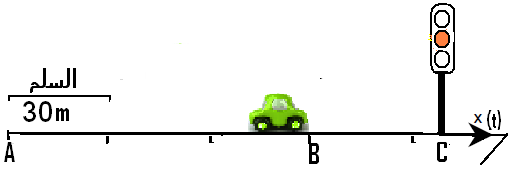 Par rapport à la voiture………………… par rapport aux feux de signalisation………Quel est le type de mouvement de la voiture ?.......................Detreminer la nature de mouvement de la voiture entre les points A et B. justifier.……………………………………………………………………………………………………Calculer la vitesse moyenne Vm  en m/s puis en km/h   entre les points A et B, sachant que l’intervalle de temps entre deux points successifs est 2s...............................................................................................................................................................................................................................................................................................................................................................................................................................................................................................................................Est-ce que le conducteur va commettre une infraction. Le temps de réaction est tR=1,5s ; la distance de freinage est dF =25m.......................................................................................................................................................................................................................................................................................................................................................................................................................................................................................................................................................................................................................................................................................................Exercice3 :(4pts)	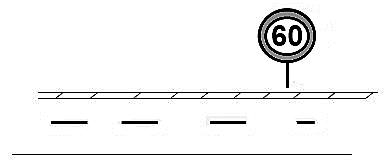 Qu’indique ce panneau…………………..(1pt)Une voiture a parcouru le village en passant    devant le panneau en traversant la distance d=1200m en une durée de t=1min.Le conducteur a-t-il commis une infraction? Justifier votre réponse.(3pts)…………………………………………………………….Si la vitesse est constante , le mouvement sera uniforme……………..La trajectoire est une droite : ce mouvement est translation rectiligne……………..Si la vitesse augmente au cours du temps , le mouvement sera ralenti………………..